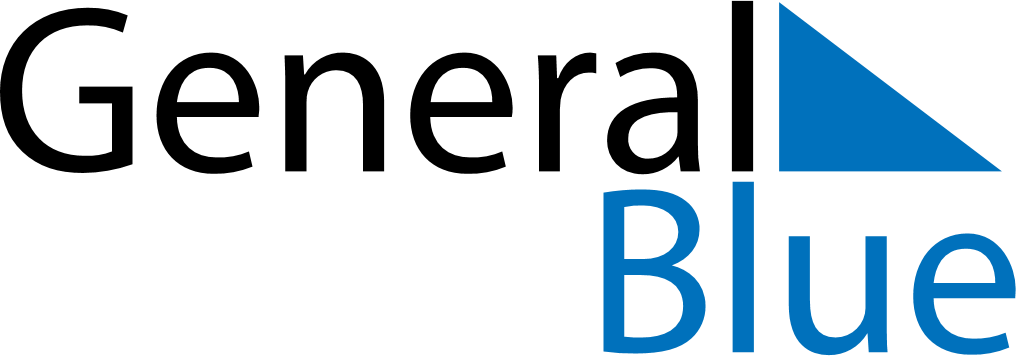 March 2027March 2027March 2027AndorraAndorraSUNMONTUEWEDTHUFRISAT1234567891011121314151617181920Constitution Day21222324252627Maundy ThursdayGood Friday28293031Easter SundayEaster Monday